UCHWAŁA NR 467/22ZARZĄDU POWIATU W BRZOZOWIEz dnia 15 listopada 2022 r.w sprawie ogłoszenia naboru kandydatów na członka komisji konkursowej do oceny ofert w otwartym konkursie ofert na powierzenie realizacji zadania publicznego z zakresu udzielania nieodpłatnej pomocy prawnej, nieodpłatnego poradnictwa obywatelskiego oraz edukacji prawnej na terenie powiatu brzozowskiego w roku 2023Na podstawie art. 15 ust. 2a i 2d ustawy z dnia 24 kwietnia 2003 r. o działalności pożytku publicznego i o wolontariacie (Dz. U. z 2022 r. poz. 1327 z późn. zm.) uchwala się, 
co następuje:§ 1. Ogłasza się nabór kandydatów na członka komisji konkursowej będącego przedstawicielem organizacji pozarządowej lub podmiotu wymienionego w art. 3 ust.3 ustawy o działalności pożytku publicznego i o wolontariacie do oceny ofert w otwartym konkursie ofert na powierzenie realizacji zadania publicznego z zakresu udzielania nieodpłatnej pomocy prawnej, nieodpłatnego poradnictwa obywatelskiego oraz edukacji prawnej na terenie powiatu brzozowskiego w roku 2023.§ 2. Szczegółowe warunki naboru kandydatów określone są w „Ogłoszeniu o naborze kandydatów na członka komisji konkursowej do oceny ofert w otwartym konkursie ofert na powierzenie realizacji zadania publicznego z zakresu udzielania nieodpłatnej pomocy prawnej, nieodpłatnego poradnictwa obywatelskiego oraz edukacji prawnej na terenie powiatu brzozowskiego w roku 2023”, stanowiącym załącznik Nr 1 do niniejszej uchwały.§ 3. Wzór formularza zgłoszeniowego określa załącznik Nr 2 do niniejszej uchwały.§ 4. Wykonanie uchwały powierza się Staroście Brzozowskiemu.§ 5. Uchwała wchodzi w życie z dniem podjęcia.Starosta Brzozowski  Zdzisław SzmydZałącznik Nr 1								Do Uchwały Zarządu 								Powiatu w Brzozowie Nr 467/22								z dnia 15 listopada 2022 r.Ogłoszenie o naborze kandydatów na członka komisji konkursowej do oceny ofert 
w otwartym konkursie ofert na powierzenie realizacji zadania publicznego z zakresu udzielania nieodpłatnej pomocy prawnej, nieodpłatnego poradnictwa obywatelskiego oraz edukacji prawnej na terenie powiatu brzozowskiego w roku 2023Na podstawie art. 15 ust. 2a i 2d ustawy z dnia 24 kwietnia 2003 r. o działalności pożytku publicznego i o wolontariacie (Dz. U. z 2022 r. poz. 1327 z późn. zm.).Zarząd Powiatu w Brzozowie ogłasza nabór kandydatów na członka komisji konkursowej do oceny ofert złożonych w otwartym konkursie ofert na powierzenie realizacji zadania publicznego z zakresu udzielania nieodpłatnej pomocy prawnej, nieodpłatnego poradnictwa obywatelskiego oraz edukacji prawnej na terenie powiatu brzozowskiego w roku 2023.I. Informacje ogólne: 1. Celem niniejszego ogłoszenia jest wyłonienie członka komisji konkursowej spośród kandydatów wskazanych przez organizacje pozarządowe lub podmioty wymienione w art. 3 ust. 3 ustawy, które są zainteresowane udziałem w pracach komisji konkursowej. 2. Udział w pracach komisji konkursowej jest nieodpłatny. II. Wymagania stawiane kandydatom: 1. W skład komisji konkursowej może wejść osoba wskazana przez organizację pozarządową lub podmioty wymienione w art. 3 ust.3 ustawy o działalności pożytku publicznego 
i o wolontariacie, która spełnia następujące kryteria: nie reprezentuje organizacji lub podmiotów biorących udział w konkursie, nie pozostaje wobec oferentów biorących udział w konkursie w takim stosunku prawnym 
lub faktycznym, który mógłby budzić uzasadnione wątpliwości, co do jej bezstronności, ma przynajmniej dwuletnie doświadczenie w zakresie przygotowywania ofert lub realizacji  zadań.posiada wiedzę w dziedzinie obejmującej zakres zadania publicznego objętego konkursem.III. Zadania Komisji konkursowej: Ocena formalna i merytoryczna ofert złożonych w ramach otwartego konkursu ofert, 
z uwzględnieniem kryteriów określonych w treści ogłoszenia o konkursie, poprzez wypełnienie formularza oceny merytorycznej. Rekomendowanie pozytywnie ocenionych ofert Zarządowi Powiatu w Brzozowie. IV. Miejsce i termin składania zgłoszeń. Zgłoszenia należy złożyć na formularzu stanowiącym załącznik Nr 2 i przesłać pocztą lub złożyć osobiście w siedzibie urzędu, do dnia 21 listopada 2022 r. do godziny 14.00 
(w przypadku wysyłki pocztowej decyduje data wpływu do urzędu). V. Ogólna klauzula informacyjna RODOOGÓLNA KLAUZULA INFORMACYJNA RODOStarostwa Powiatowego w BrzozowieNa podstawie art. 13 ust. 1 i 2 Rozporządzenia Parlamentu Europejskiego i Rady (UE) 2016/679 z 27 kwietnia 2016 r. w sprawie ochrony osób fizycznych w związku z przetwarzaniem danych osobowych i w sprawie swobodnego przepływu takich danych oraz uchylenia dyrektywy95/46/WE (Dz.U.UE.L. z 2016r. Nr 119, s.1 ze zm.) - dalej: „RODO” informuję, że:1) Administratorem Państwa danych jest Starostwo Powiatowe w Brzozowie, mieszczącesię pod adresem, 36-200 Brzozów ul. Armii Krajowej 1, tel. 13 434 26 45, zwane dalej„Administratorem”.2) Administrator wyznaczył Inspektora Ochrony Danych, z którym mogą się Państwokontaktować we wszystkich sprawach dotyczących przetwarzania danych osobowychza pośrednictwem adresu email: inspektor@cbi24.pl lub pisemnie pod adres Administratora.3) Państwa dane osobowe będą przetwarzane w celu wypełnienia obowiązku prawnegociążącego na Administratorze (art. 6 ust. 1 lit. c RODO) w zw. z ustawą z dnia 5 czerwca1998 roku o samorządzie powiatowym.4) Państwa dane osobowe będą przetwarzane przez okres niezbędny do realizacji ww. celuz uwzględnieniem okresów przechowywania, określonych w przepisach szczególnych,w tym przepisów archiwalnych.5) Państwa dane osobowe będą przetwarzane w sposób zautomatyzowany, lecz nie będąpodlegały zautomatyzowanemu podejmowaniu decyzji, w tym o profilowaniu.6) Państwa dane osobowe nie będą przekazywane poza Europejski Obszar Gospodarczy(obejmujący Unię Europejską, Norwegię, Liechtenstein i Islandię).7) W związku z przetwarzaniem Państwa danych osobowych, przysługują Państwunastępujące prawa:a) prawo dostępu do swoich danych oraz otrzymania ich kopii;b) prawo do sprostowania (poprawiania) swoich danych osobowych;c) prawo do ograniczenia przetwarzania danych osobowych;d) prawo wniesienia skargi do Prezesa Urzędu Ochrony Danych Osobowych(ul. Stawki 2, 00-193 Warszawa), w sytuacji, gdy uzna Pani/Pan, że przetwarzaniedanych osobowych narusza przepisy ogólnego rozporządzenia o ochronie danychosobowych (RODO);8) Podanie przez Państwa danych osobowych, w związku z ciążącym na Administratorzeobowiązkiem prawnym jest obowiązkowe, a ich nieprzekazanie skutkować będziebrakiem realizacji celu, o którym mowa w punkcie 3. Nieprzekazanie danychudostępnianych dobrowolnie pozostaje bez wpływu na rozpoznanie sprawy.9) Państwa dane mogą zostać przekazane podmiotom zewnętrznym na podstawie umowypowierzenia przetwarzania danych osobowych, a także podmiotom lub organomuprawnionym na podstawie przepisów prawa.                                                                                              Załącznik Nr 2								Do Uchwały Zarządu 								Powiatu w Brzozowie Nr 467/22								z dnia 15 listopada 2022 r.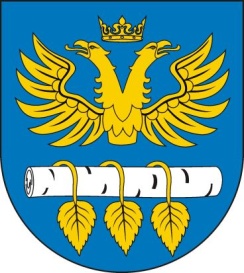                              FORMULARZ ZGŁOSZENIOWYNabór na członka Komisji KonkursowejI.   Dane dotyczące Kandydata na członka Komisji II.  Oświadczenie kandydata o wyrażeniu zgody na kandydowanie:Ja niżej podpisany(a).................................................................................................................. ,deklaruję chęć udziału w Komisji Konkursowej w celu opiniowania ofert z zakresu udzielania nieodpłatnej pomocy prawnej, nieodpłatnego poradnictwa obywatelskiego oraz edukacji prawnej na terenie powiatu brzozowskiego w roku 2023....................................................................Data i czytelny  podpis  Kandydata na  członka  KomisjiIII. Wyrażenie zgody na przetwarzanie danych osobowych. Wyrażam zgodę na przetwarzanie moich danych osobowych dla potrzeb niezbędnych do realizacji procesu wyboru członków Komisji Konkursowych oraz związanych z udziałem w pracach Komisji, zgodnie z ustawą z dnia 10 maja 2018 r. o ochronie danych osobowych (Dz.U. z 2019 r. poz.1781 t.j.) oraz zgodnie z Rozporządzeniem Parlamentu Europejskiego i Rady (UE) 2016/679 z dnia 27 kwietnia 2016 r. w sprawie ochrony osób fizycznych w związku z przetwarzaniem danych osobowych i w sprawie swobodnego przepływu takich danych oraz uchylenia dyrektywy 95/46/WE.Potwierdzam zaznajomienie się z treścią ogólnej klauzuli informacyjnej RODO Starostwa Powiatowego w Brzozowie dostępnej na stronie internetowej powiatu www.powiatbrzozow.pl....................................................................Data i czytelny  podpis  Kandydata na  członka  KomisjiIV.  Wypełnia podmiot uprawniony, który kandydata wskazujeZgłaszamy w/w kandydata do bazy kandydatów na członków Komisji Konkursowych jako reprezentanta naszej organizacji/podmiotu.        ......................................................................................................... Pieczęć organizacji /podmiotu i podpisy osób upoważnionych do reprezentacji organizacji / podmiotu zgłaszającego kandydata V. Wypełnia Wydział Oświaty, Kultury, Sportu i Promocji Starostwa Powiatowego 
w Brzozowie.                 Ocena formalna:kandydat uprawniony do kandydowania					TAK / NIEkandydat zgłoszony przez podmiot uprawniony				TAK / NIEformularz zgłoszeniowy złożony w terminie				TAK / NIEwypełnione wszystkie pola formularza			 		TAK / NIE.................................................			...............................................             	(data, miejscowość)  					          (podpis)1.Imię i Nazwisko 2.Adres do korespondencji3.Telefon kontaktowy4.Kandydat reprezentuje następujące organizacje pozarządowe/ podmioty wymienione w art. 3 ust. 3 ustawy o działalności pożytku publicznego        i o wolontariacie 5.Krótki opis doświadczenia kandydata 